Seminário Psicopatologia e Clínica PsicanalíticaCoordenação: Marluce Castor e Romero OuriquesPsicanalista convidado: Paulo Roberto CeccarelliData: 13 e 27/12/2021Local: Google MeetFICHA DE INSCRIÇÃO:Nome completo: Profissão/ocupação: Telefone/Whats App: E-mail:	Investimento:  R$ 100,00 (cem reais)Dados bancários: Sociedade Psicanalítica da Paraíba - Banco do Brasil: Agência: 1636-5 - Conta Corrente: 8.274-0 CNPJ: 00.577.539/0001-08Para o pagamento via Pix, utilizar o CNPJ 00.577.539/0001-08Para confirmamos sua inscrição, após realizar o depósito, transferência bancária ou pix enviar comprovante e ficha de inscrição preenchida para o e-mail: sociedadepsicanaliticapb@gmail.com       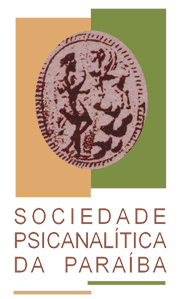 